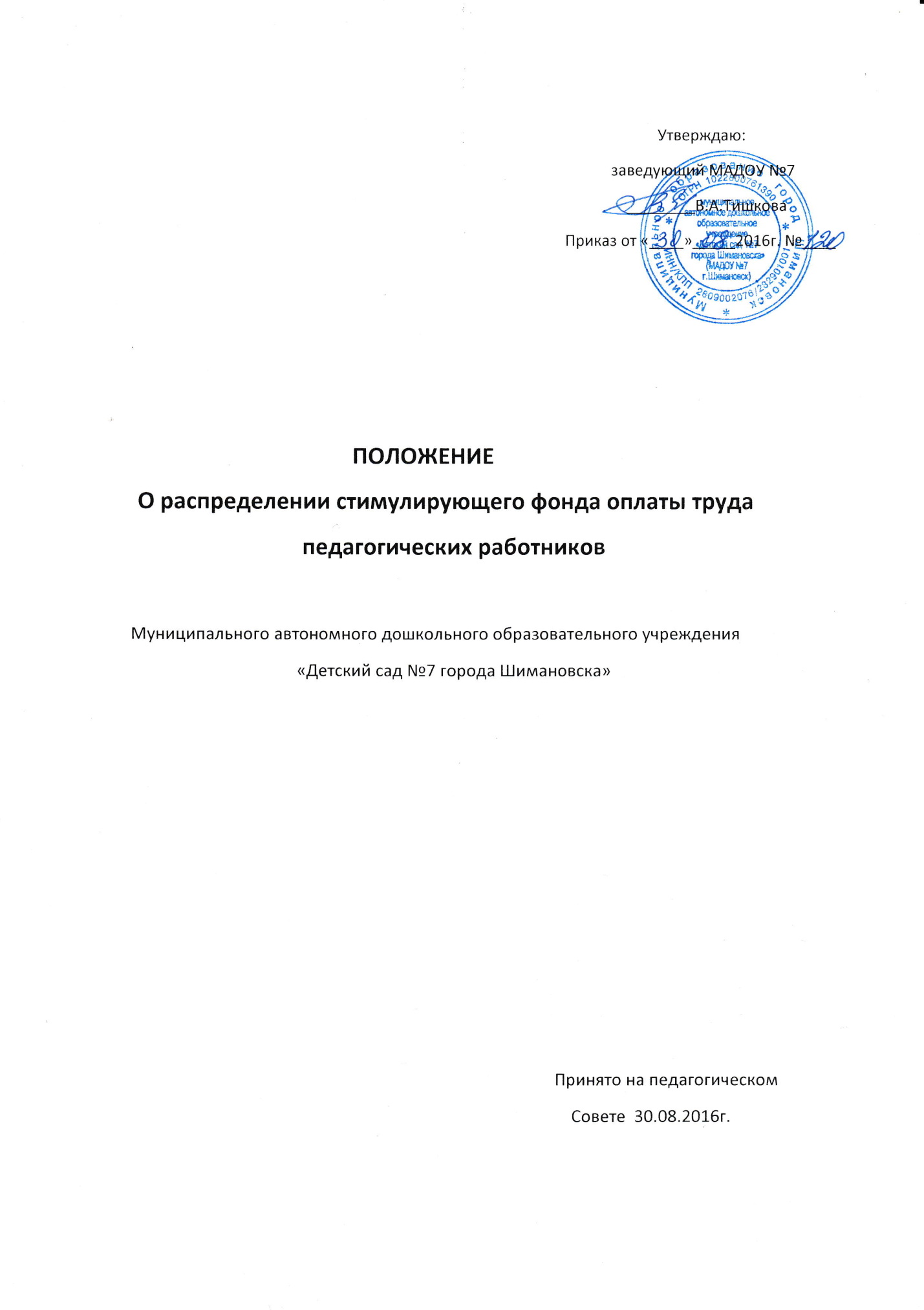 1. Общие положения1.1.   Настоящее Положение муниципального автономного дошкольного образовательного учреждения «Детский сад №7 города Шимановска» ( далее МАДОУ) разработано в целях усиления материальной заинтересованности педагогов дошкольного учреждения в повышении качества работы, развития творческой активности и инициативы при выполнении поставленных задач, успешного и добросовестного исполнения должностных обязанностей.1.2. Выплаты стимулирующего характера устанавливаются работнику с учетом критериев, позволяющих оценить результативность и качество его работы измеряемых качественными и количественными показателями.1.3. Разработка показателей и критериев эффективности работы осуществляется с учетом следующих принципов:а)  объективность -  размер вознаграждения работника должен определяться на основе объективной оценки результатов труда;б)  адекватность -  вознаграждение должно быть адекватно трудовому вкладу каждого работника в результат деятельности всего учреждения, его опыту и уровню квалификациив)  своевременность -  вознаграждение должно следовать за достижением результата;г)  справедливость -  правила определения  вознаграждения должны быть понятны каждому работнику;д)  прозрачность -  принятие решений о выплатах и их размерах с учетом мнения представительного органа работников.1.2.   Премирование педагогов МАДОУ производится из средств2.   Порядок установления размера стимулирующих выплат2.1.   В целях принятия объективного решения о выплатах стимулирующего характера создается специальная комиссия. Состав комиссии избирается на собрании трудового коллектива, и утверждается приказом по МАДОУ2.2.   Комиссия разрабатывает форму оценочного листа, диапазон баллов по каждому критерию.2.3.   В состав комиссии входят представители  администрации, председатель профсоюзного комитета.2.4.   Основанием для оценки результативности служат мониторинг проводимый администрацией, оценочный лист работника. Комиссия составляет итоговый оценочный лист с указанием баллов по максимально возможному количеству критериев и показателей для каждого педагогического работника МАДОУ и утверждает его на своем заседании. Решение комиссии принимается на основе открытого голосования, путем подсчета простого большинства голосов. Работники МАДОУ вправе ознакомиться с данными оценки собственной профессиональной деятельности.2.5.   С момента ознакомления с оценочным листом в течение двух дней работник вправе подать, а комиссия обязана принять обоснованное письменное заявление работника о его несогласии с оценкой результативности его профессиональной деятельности. Основанием для подачи такого заявления работником может быть только факт (факты) нарушения установленным положением, настоящим положением норм, а также технические ошибки при работе с текстами, таблицами, цифровыми данными и т.п. Аппеляция работников по другим основаниям комиссией не принимается и не рассматривается.2.6.   Комиссия обязана осуществить проверку обоснованного заявления работника и дать ему обоснованный ответ по результатам проверки в течение трех дней после принятия заявления работника. В случае установления в ходе проверки факта нарушения норм настоящего Положения, повлекшего ошибочную оценку профессиональной деятельности работника, выраженную в оценочных баллах, комиссия принимает меры для исправления допущенного ошибочного оценивания. Обсуждение обращения заносятся в протокол комиссии.2.7.   По истечению трех дней решение комиссии об утверждении оценочного листа вступает в силу. Решение комиссии оформляется протоколом.2.8.   Заведующий,  не основании протокола комиссии издает приказ об утверждении размеров стимулирующих выплат.2.9.   Протоколы комиссии хранятся у руководителя образовательного учреждения в течение двух лет.2.10.  Определяются следующие отчетные периоды:1 квартал – январь, февраль, март;2 квартал – апрель, май, июнь;3 квартал – июль, август, сентябрь;4 квартал – октябрь, ноябрь, декабрь.2.11.  Устанавливается следующий регламент:- педагоги сдают оценочные листы в комиссию до 5 числа отчетного месяца- комиссия рассматривает представленные материалы до 14 числа отчетного месяца-  15-16 числа отчетного месяца приказ заведующего передается в бухгалтерию.3. Заключение3.1.   Настоящее Положение распространяется на всех работников образовательного учреждения и действует для принятия нового.2.1.   Стимулирующие выплаты педагогическим работникам выплачиваются ежемесячно.  Критерии и показатели для распределения стимулирующих выплатКритерий 1. Показатели профессиональной деятельности педагога ДОУКритерий 1. Показатели профессиональной деятельности педагога ДОУКритерий 1. Показатели профессиональной деятельности педагога ДОУКритерий 1. Показатели профессиональной деятельности педагога ДОУКритерий 1. Показатели профессиональной деятельности педагога ДОУКритерий 1. Показатели профессиональной деятельности педагога ДОУКритерий 1. Показатели профессиональной деятельности педагога ДОУКритерий 1. Показатели профессиональной деятельности педагога ДОУКритерий 1. Показатели профессиональной деятельности педагога ДОУКритерий 1. Показатели профессиональной деятельности педагога ДОУКритерий 1. Показатели профессиональной деятельности педагога ДОУКритерий 1. Показатели профессиональной деятельности педагога ДОУКритерий 1. Показатели профессиональной деятельности педагога ДОУКритерий 1. Показатели профессиональной деятельности педагога ДОУКритерий 1. Показатели профессиональной деятельности педагога ДОУКритерий 1. Показатели профессиональной деятельности педагога ДОУКритерий 1. Показатели профессиональной деятельности педагога ДОУКритерии измеренияКритерии измеренияКритерии измеренияКритерии измеренияспособыспособы1.1Увеличение коэффициента посещаемости детей (групп ясельного возраста)Наличие пропусков без причиныПосещаемость составляет свыше 81%            4б             Посещаемость составляет 75-80%                   3бПосещаемость составляет 70-75%                   2б1.1Увеличение коэффициента посещаемости детей (групп ясельного возраста)Наличие пропусков без причиныПосещаемость составляет свыше 81%            4б             Посещаемость составляет 75-80%                   3бПосещаемость составляет 70-75%                   2б1.1Увеличение коэффициента посещаемости детей (групп ясельного возраста)Наличие пропусков без причиныПосещаемость составляет свыше 81%            4б             Посещаемость составляет 75-80%                   3бПосещаемость составляет 70-75%                   2б1.1Увеличение коэффициента посещаемости детей (групп ясельного возраста)Наличие пропусков без причиныПосещаемость составляет свыше 81%            4б             Посещаемость составляет 75-80%                   3бПосещаемость составляет 70-75%                   2бТабельпосещаемостиТабельпосещаемости1.2Увеличение коэффициента посещаемости детей (групп дошкольного возраста)Наличие пропусков без  причиныПосещаемость свыше 91%                               4бПосещаемость 81-90%                                      3бПосещаемость ниже 75-80%                            2б1.2Увеличение коэффициента посещаемости детей (групп дошкольного возраста)Наличие пропусков без  причиныПосещаемость свыше 91%                               4бПосещаемость 81-90%                                      3бПосещаемость ниже 75-80%                            2б1.2Увеличение коэффициента посещаемости детей (групп дошкольного возраста)Наличие пропусков без  причиныПосещаемость свыше 91%                               4бПосещаемость 81-90%                                      3бПосещаемость ниже 75-80%                            2б1.2Увеличение коэффициента посещаемости детей (групп дошкольного возраста)Наличие пропусков без  причиныПосещаемость свыше 91%                               4бПосещаемость 81-90%                                      3бПосещаемость ниже 75-80%                            2бТабельпосещаемостиТабельпосещаемости1.3 Снижение или стабильно низкий уровень заболеваемости воспитанников по итогам месяцадо 2 случаев заболевания в группе         4бот 2х-до 3х случаев заболевания              3бот 3х до 4х случаев заболевания              1б1.3 Снижение или стабильно низкий уровень заболеваемости воспитанников по итогам месяцадо 2 случаев заболевания в группе         4бот 2х-до 3х случаев заболевания              3бот 3х до 4х случаев заболевания              1б1.3 Снижение или стабильно низкий уровень заболеваемости воспитанников по итогам месяцадо 2 случаев заболевания в группе         4бот 2х-до 3х случаев заболевания              3бот 3х до 4х случаев заболевания              1б1.3 Снижение или стабильно низкий уровень заболеваемости воспитанников по итогам месяцадо 2 случаев заболевания в группе         4бот 2х-до 3х случаев заболевания              3бот 3х до 4х случаев заболевания              1бМедицинские справкиМедицинские справки1.4 Отсутствие случаев детского травматизма во время пребывания в дошкольном  образовательном учреждении из-за недостаточного контроля со стороны педагога (- 20 балов)1.4 Отсутствие случаев детского травматизма во время пребывания в дошкольном  образовательном учреждении из-за недостаточного контроля со стороны педагога (- 20 балов)1.4 Отсутствие случаев детского травматизма во время пребывания в дошкольном  образовательном учреждении из-за недостаточного контроля со стороны педагога (- 20 балов)1.4 Отсутствие случаев детского травматизма во время пребывания в дошкольном  образовательном учреждении из-за недостаточного контроля со стороны педагога (- 20 балов)Акт о несчастном случаеАкт о несчастном случае1.5  За расширенный объем работы 1 день -2б                Выполнение работ временно отсутствующего работника, совмещение профессий1 день                                                                       2б1.5  За расширенный объем работы 1 день -2б                Выполнение работ временно отсутствующего работника, совмещение профессий1 день                                                                       2б1.5  За расширенный объем работы 1 день -2б                Выполнение работ временно отсутствующего работника, совмещение профессий1 день                                                                       2б1.5  За расширенный объем работы 1 день -2б                Выполнение работ временно отсутствующего работника, совмещение профессий1 день                                                                       2бТабельТабель1.6 Участие в общественной жизни ДОУ (субботники, торжественные мероприятия, ремонтные работы, оформление интерьера и др.)                                                      1б за каждое1.6 Участие в общественной жизни ДОУ (субботники, торжественные мероприятия, ремонтные работы, оформление интерьера и др.)                                                      1б за каждое1.6 Участие в общественной жизни ДОУ (субботники, торжественные мероприятия, ремонтные работы, оформление интерьера и др.)                                                      1б за каждое1.6 Участие в общественной жизни ДОУ (субботники, торжественные мероприятия, ремонтные работы, оформление интерьера и др.)                                                      1б за каждое1.7 Отсутствие замечаний по работес документами, согласно должностным инструкциям.1.8. Организация и проведение мероприятий,повышающих авторитет и имидж ДОУ     до 5 б 1.7 Отсутствие замечаний по работес документами, согласно должностным инструкциям.1.8. Организация и проведение мероприятий,повышающих авторитет и имидж ДОУ     до 5 б 1.7 Отсутствие замечаний по работес документами, согласно должностным инструкциям.1.8. Организация и проведение мероприятий,повышающих авторитет и имидж ДОУ     до 5 б 1.7 Отсутствие замечаний по работес документами, согласно должностным инструкциям.1.8. Организация и проведение мероприятий,повышающих авторитет и имидж ДОУ     до 5 б Результаты контроляРезультаты контроляКритерий 2. Позитивные результаты воспитанниковКритерий 2. Позитивные результаты воспитанниковКритерий 2. Позитивные результаты воспитанниковКритерий 2. Позитивные результаты воспитанниковКритерий 2. Позитивные результаты воспитанниковКритерий 2. Позитивные результаты воспитанниковКритерий 2. Позитивные результаты воспитанниковКритерий 2. Позитивные результаты воспитанниковКритерий 2. Позитивные результаты воспитанниковКритерий 2. Позитивные результаты воспитанниковКритерий 2. Позитивные результаты воспитанниковКритерий 2. Позитивные результаты воспитанниковКритерий 2. Позитивные результаты воспитанниковКритерий 2. Позитивные результаты воспитанниковКритерий 2. Позитивные результаты воспитанниковКритерий 2. Позитивные результаты воспитанниковКритерий 2. Позитивные результаты воспитанников2.1Участие и победа воспитанников в конкурсах:Уровень дошкольного учреждения (за каждое)  1б.Муниципального уровня (за каждое)                    2б.Областного уровня (за каждое)                              3б.Всероссийского уровня (за каждое)                      4б.Международного (за каждое)                                 5б(Не более 1 конкурса в каждом уровне в месяц)2.1Участие и победа воспитанников в конкурсах:Уровень дошкольного учреждения (за каждое)  1б.Муниципального уровня (за каждое)                    2б.Областного уровня (за каждое)                              3б.Всероссийского уровня (за каждое)                      4б.Международного (за каждое)                                 5б(Не более 1 конкурса в каждом уровне в месяц)2.1Участие и победа воспитанников в конкурсах:Уровень дошкольного учреждения (за каждое)  1б.Муниципального уровня (за каждое)                    2б.Областного уровня (за каждое)                              3б.Всероссийского уровня (за каждое)                      4б.Международного (за каждое)                                 5б(Не более 1 конкурса в каждом уровне в месяц)Поощрения, наличие грамот, дипломов, сертификатовПоощрения, наличие грамот, дипломов, сертификатовПоощрения, наличие грамот, дипломов, сертификатов2.2. Организация работы по взаимодействию с учреждениями  образования культуры, музея, ГИБДД                                                    до 5б2.2. Организация работы по взаимодействию с учреждениями  образования культуры, музея, ГИБДД                                                    до 5б2.2. Организация работы по взаимодействию с учреждениями  образования культуры, музея, ГИБДД                                                    до 5бОтчетОтчетОтчетКритерий 3. Участие в инновационной деятельностиКритерий 3. Участие в инновационной деятельностиКритерий 3. Участие в инновационной деятельностиКритерий 3. Участие в инновационной деятельностиКритерий 3. Участие в инновационной деятельностиКритерий 3. Участие в инновационной деятельностиКритерий 3. Участие в инновационной деятельностиКритерий 3. Участие в инновационной деятельностиКритерий 3. Участие в инновационной деятельностиКритерий 3. Участие в инновационной деятельностиКритерий 3. Участие в инновационной деятельностиКритерий 3. Участие в инновационной деятельностиКритерий 3. Участие в инновационной деятельностиКритерий 3. Участие в инновационной деятельностиКритерий 3. Участие в инновационной деятельностиКритерий 3. Участие в инновационной деятельностиКритерий 3. Участие в инновационной деятельности3.1Разработка и представление проектов, авторских программ, перспективных плановУровень дошкольного учреждения (за каждое)  1б.Муниципального уровня (за каждое)                    2б.Областного уровня (за каждое)                              3б.Всероссийского уровня (за каждое)                      4б.3.1Разработка и представление проектов, авторских программ, перспективных плановУровень дошкольного учреждения (за каждое)  1б.Муниципального уровня (за каждое)                    2б.Областного уровня (за каждое)                              3б.Всероссийского уровня (за каждое)                      4б.Авторские программы, проекты (краткое описание проекта, итоги: фоторепортаж, оформление выставки)Авторские программы, проекты (краткое описание проекта, итоги: фоторепортаж, оформление выставки)Авторские программы, проекты (краткое описание проекта, итоги: фоторепортаж, оформление выставки)3.2 Организация в исследовательской деятельности в соответствии с ФГОС ДО  до 4б3.2 Организация в исследовательской деятельности в соответствии с ФГОС ДО  до 4б3.2 Организация в исследовательской деятельности в соответствии с ФГОС ДО  до 4бОтчет Отчет 3.3.Личное участие в методической работе, инновационной и экспериментальной деятельности: выступление на ПС, ПЧ,МО, семинарах ДОУ                          до 4 б3.3.Личное участие в методической работе, инновационной и экспериментальной деятельности: выступление на ПС, ПЧ,МО, семинарах ДОУ                          до 4 б3.3.Личное участие в методической работе, инновационной и экспериментальной деятельности: выступление на ПС, ПЧ,МО, семинарах ДОУ                          до 4 бОтчетОтчет3.4 Участие в экспериментальной работе, работе в творческих группах, разработка программы развития ДОУ, образовательной программы                     до 5б.3.4 Участие в экспериментальной работе, работе в творческих группах, разработка программы развития ДОУ, образовательной программы                     до 5б.3.4 Участие в экспериментальной работе, работе в творческих группах, разработка программы развития ДОУ, образовательной программы                     до 5б.Критерий 4. Участие в профессиональных конкурсах, грантах, конференциях, семинарах и т.д.   (Не более 1 конкурса в каждом уровне в месяц)Критерий 4. Участие в профессиональных конкурсах, грантах, конференциях, семинарах и т.д.   (Не более 1 конкурса в каждом уровне в месяц)Критерий 4. Участие в профессиональных конкурсах, грантах, конференциях, семинарах и т.д.   (Не более 1 конкурса в каждом уровне в месяц)Критерий 4. Участие в профессиональных конкурсах, грантах, конференциях, семинарах и т.д.   (Не более 1 конкурса в каждом уровне в месяц)Критерий 4. Участие в профессиональных конкурсах, грантах, конференциях, семинарах и т.д.   (Не более 1 конкурса в каждом уровне в месяц)Критерий 4. Участие в профессиональных конкурсах, грантах, конференциях, семинарах и т.д.   (Не более 1 конкурса в каждом уровне в месяц)Критерий 4. Участие в профессиональных конкурсах, грантах, конференциях, семинарах и т.д.   (Не более 1 конкурса в каждом уровне в месяц)Критерий 4. Участие в профессиональных конкурсах, грантах, конференциях, семинарах и т.д.   (Не более 1 конкурса в каждом уровне в месяц)Критерий 4. Участие в профессиональных конкурсах, грантах, конференциях, семинарах и т.д.   (Не более 1 конкурса в каждом уровне в месяц)Критерий 4. Участие в профессиональных конкурсах, грантах, конференциях, семинарах и т.д.   (Не более 1 конкурса в каждом уровне в месяц)Критерий 4. Участие в профессиональных конкурсах, грантах, конференциях, семинарах и т.д.   (Не более 1 конкурса в каждом уровне в месяц)Критерий 4. Участие в профессиональных конкурсах, грантах, конференциях, семинарах и т.д.   (Не более 1 конкурса в каждом уровне в месяц)Критерий 4. Участие в профессиональных конкурсах, грантах, конференциях, семинарах и т.д.   (Не более 1 конкурса в каждом уровне в месяц)Критерий 4. Участие в профессиональных конкурсах, грантах, конференциях, семинарах и т.д.   (Не более 1 конкурса в каждом уровне в месяц)Критерий 4. Участие в профессиональных конкурсах, грантах, конференциях, семинарах и т.д.   (Не более 1 конкурса в каждом уровне в месяц)Критерий 4. Участие в профессиональных конкурсах, грантах, конференциях, семинарах и т.д.   (Не более 1 конкурса в каждом уровне в месяц)Критерий 4. Участие в профессиональных конкурсах, грантах, конференциях, семинарах и т.д.   (Не более 1 конкурса в каждом уровне в месяц)4.1 Результат участия педагога:Первое призовое место (за каждое)        10б.Второе призовое место                             9б.Третье призовое место                               8б.Участник                                                   5бГрамоты, дипломы, сертификатыГрамоты, дипломы, сертификатыГрамоты, дипломы, сертификатыГрамоты, дипломы, сертификаты4.2 Выступление на базе учреждений семинаров, совещаний, конференций, МО и т.д.Муниципального уровня (за каждое)                    8б.Областного уровня (за каждое)                              9б.Всероссийского уровня (за каждое)                      10б.Материалы совещаний, семинаровМатериалы совещаний, семинаровМатериалы совещаний, семинаровМатериалы совещаний, семинаровКритерий 5. Обогащение и распространение собственного педагогического опытаКритерий 5. Обогащение и распространение собственного педагогического опытаКритерий 5. Обогащение и распространение собственного педагогического опытаКритерий 5. Обогащение и распространение собственного педагогического опытаКритерий 5. Обогащение и распространение собственного педагогического опытаКритерий 5. Обогащение и распространение собственного педагогического опытаКритерий 5. Обогащение и распространение собственного педагогического опытаКритерий 5. Обогащение и распространение собственного педагогического опытаКритерий 5. Обогащение и распространение собственного педагогического опытаКритерий 5. Обогащение и распространение собственного педагогического опытаКритерий 5. Обогащение и распространение собственного педагогического опытаКритерий 5. Обогащение и распространение собственного педагогического опытаКритерий 5. Обогащение и распространение собственного педагогического опытаКритерий 5. Обогащение и распространение собственного педагогического опытаКритерий 5. Обогащение и распространение собственного педагогического опытаКритерий 5. Обогащение и распространение собственного педагогического опытаКритерий 5. Обогащение и распространение собственного педагогического опыта5.1 Педагогом проведены открытые мероприятия (мастер-классы, НОД) для профессиональной и непрофессиональной аудитории:Уровень дошкольного учреждения (за каждое)  7б.Муниципального уровня (за каждое)                    8б.Областного уровня (за каждое)                              9б.Всероссийского уровня (за каждое)                      10б.5.1 Педагогом проведены открытые мероприятия (мастер-классы, НОД) для профессиональной и непрофессиональной аудитории:Уровень дошкольного учреждения (за каждое)  7б.Муниципального уровня (за каждое)                    8б.Областного уровня (за каждое)                              9б.Всероссийского уровня (за каждое)                      10б.5.1 Педагогом проведены открытые мероприятия (мастер-классы, НОД) для профессиональной и непрофессиональной аудитории:Уровень дошкольного учреждения (за каждое)  7б.Муниципального уровня (за каждое)                    8б.Областного уровня (за каждое)                              9б.Всероссийского уровня (за каждое)                      10б.5.1 Педагогом проведены открытые мероприятия (мастер-классы, НОД) для профессиональной и непрофессиональной аудитории:Уровень дошкольного учреждения (за каждое)  7б.Муниципального уровня (за каждое)                    8б.Областного уровня (за каждое)                              9б.Всероссийского уровня (за каждое)                      10б.Материалы мастер-класса, НОДМатериалы мастер-класса, НОД5.2Обобщение опыта через публикации в газете, педагогических и других изданиях, выступления на телевидении.                       до 8б.Материалы публикацийМатериалы публикацийМатериалы публикаций5.3. Наличие публикаций за отчётный период на сайте учреждения или личном сайте педагога      - сайты для специалистов                     3 б- методическая разработка                  2 б- информация, фото, отчеты                1 б(за каждое не более 1 в месяц)ОтчетОтчетОтчетКритерий 6. Работа с родителямиКритерий 6. Работа с родителямиКритерий 6. Работа с родителямиКритерий 6. Работа с родителямиКритерий 6. Работа с родителямиКритерий 6. Работа с родителямиКритерий 6. Работа с родителямиКритерий 6. Работа с родителямиКритерий 6. Работа с родителямиКритерий 6. Работа с родителямиКритерий 6. Работа с родителямиКритерий 6. Работа с родителямиКритерий 6. Работа с родителямиКритерий 6. Работа с родителямиКритерий 6. Работа с родителями6.1 Отсутствие обоснованных жалоб со стороны родителей (законных представителей) на качество работы педагога                                              до 5б.6.2  Внедрение нетрадиционных форм работы с родителями (деловые игры, круглый стол, праздники, конкурсы, выставки и др.)           Результаты контроля, протоколыРезультаты контроля, протоколыРезультаты контроля, протоколы6.4 Работа с социально-неблагополучными семьямиДо 5 б.Результаты контроля, протоколыРезультаты контроля, протоколыРезультаты контроля, протоколы6.5 Отсутствие задолженности по родительской плате (-2 бала  за каждую задолженность)Ведомость об оплатеВедомость об оплатеВедомость об оплатеКритерий 7. Использование современных образовательных технологий, в том числе ИКТ в воспитательной и образовательной деятельности.Критерий 7. Использование современных образовательных технологий, в том числе ИКТ в воспитательной и образовательной деятельности.Критерий 7. Использование современных образовательных технологий, в том числе ИКТ в воспитательной и образовательной деятельности.Критерий 7. Использование современных образовательных технологий, в том числе ИКТ в воспитательной и образовательной деятельности.Критерий 7. Использование современных образовательных технологий, в том числе ИКТ в воспитательной и образовательной деятельности.Критерий 7. Использование современных образовательных технологий, в том числе ИКТ в воспитательной и образовательной деятельности.Критерий 7. Использование современных образовательных технологий, в том числе ИКТ в воспитательной и образовательной деятельности.Критерий 7. Использование современных образовательных технологий, в том числе ИКТ в воспитательной и образовательной деятельности.Критерий 7. Использование современных образовательных технологий, в том числе ИКТ в воспитательной и образовательной деятельности.Критерий 7. Использование современных образовательных технологий, в том числе ИКТ в воспитательной и образовательной деятельности.Критерий 7. Использование современных образовательных технологий, в том числе ИКТ в воспитательной и образовательной деятельности.Критерий 7. Использование современных образовательных технологий, в том числе ИКТ в воспитательной и образовательной деятельности.Критерий 7. Использование современных образовательных технологий, в том числе ИКТ в воспитательной и образовательной деятельности.Критерий 7. Использование современных образовательных технологий, в том числе ИКТ в воспитательной и образовательной деятельности.Критерий 7. Использование современных образовательных технологий, в том числе ИКТ в воспитательной и образовательной деятельности.7.1 Педагогом используются ИКТ и другие технологии (проведение образовательной деятельности с воспитанниками)  до 4б.7.2 Педагогом используются ИКТ и другие технологии(для воспитательной работы, для индивидуальной работы, для работы с родителями)      до 4б.                                            7.1 Педагогом используются ИКТ и другие технологии (проведение образовательной деятельности с воспитанниками)  до 4б.7.2 Педагогом используются ИКТ и другие технологии(для воспитательной работы, для индивидуальной работы, для работы с родителями)      до 4б.                                            7.1 Педагогом используются ИКТ и другие технологии (проведение образовательной деятельности с воспитанниками)  до 4б.7.2 Педагогом используются ИКТ и другие технологии(для воспитательной работы, для индивидуальной работы, для работы с родителями)      до 4б.                                            Критерий 8.Создание условий для организации воспитательно-образовательной деятельности.Критерий 8.Создание условий для организации воспитательно-образовательной деятельности.Критерий 8.Создание условий для организации воспитательно-образовательной деятельности.Критерий 8.Создание условий для организации воспитательно-образовательной деятельности.Критерий 8.Создание условий для организации воспитательно-образовательной деятельности.Критерий 8.Создание условий для организации воспитательно-образовательной деятельности.Критерий 8.Создание условий для организации воспитательно-образовательной деятельности.Критерий 8.Создание условий для организации воспитательно-образовательной деятельности.Критерий 8.Создание условий для организации воспитательно-образовательной деятельности.Критерий 8.Создание условий для организации воспитательно-образовательной деятельности.Критерий 8.Создание условий для организации воспитательно-образовательной деятельности.Критерий 8.Создание условий для организации воспитательно-образовательной деятельности.Критерий 8.Создание условий для организации воспитательно-образовательной деятельности.Критерий 8.Создание условий для организации воспитательно-образовательной деятельности.Критерий 8.Создание условий для организации воспитательно-образовательной деятельности.8.1 Ежемесячное обновление предметно-развивающей среды в соответствии ФГОС   до 3б8.1 Ежемесячное обновление предметно-развивающей среды в соответствии ФГОС   до 3бРезультаты контроляРезультаты контроляРезультаты контроля8.2 Эффективность организации предметно-развивающей среды в дошкольном учреждении, на территории, на участке  до 4б.8.2 Эффективность организации предметно-развивающей среды в дошкольном учреждении, на территории, на участке  до 4б.Результаты контроля, конкурсыРезультаты контроля, конкурсыРезультаты контроля, конкурсыКритерий 9. Дополнительная образовательная деятельностьКритерий 9. Дополнительная образовательная деятельностьКритерий 9. Дополнительная образовательная деятельностьКритерий 9. Дополнительная образовательная деятельностьКритерий 9. Дополнительная образовательная деятельностьКритерий 9. Дополнительная образовательная деятельностьКритерий 9. Дополнительная образовательная деятельностьКритерий 9. Дополнительная образовательная деятельностьКритерий 9. Дополнительная образовательная деятельностьКритерий 9. Дополнительная образовательная деятельностьКритерий 9. Дополнительная образовательная деятельностьКритерий 9. Дополнительная образовательная деятельностьКритерий 9. Дополнительная образовательная деятельностьКритерий 9. Дополнительная образовательная деятельностьКритерий 9. Дополнительная образовательная деятельность9.1 Ведение кружковой работы согласно образовательной программе учреждения          5б.9.1 Ведение кружковой работы согласно образовательной программе учреждения          5б.По результатам контроляПо результатам контроляПо результатам контроляКритерий 10. Общественная активностьКритерий 10. Общественная активностьКритерий 10. Общественная активностьКритерий 10. Общественная активностьКритерий 10. Общественная активностьКритерий 10. Общественная активностьКритерий 10. Общественная активностьКритерий 10. Общественная активностьКритерий 10. Общественная активностьКритерий 10. Общественная активностьКритерий 10. Общественная активностьКритерий 10. Общественная активностьКритерий 10. Общественная активностьКритерий 10. Общественная активностьКритерий 10. Общественная активность10.1. Проявляет творческую активность  в подготовке к праздничным мероприятиям, показным выступлениям                                                  до5б.10.1. Проявляет творческую активность  в подготовке к праздничным мероприятиям, показным выступлениям                                                  до5б. мероприятия мероприятия мероприятия мероприятия10.1. Проявляет творческую активность  в подготовке к праздничным мероприятиям, показным выступлениям                                                  до5б.10.1. Проявляет творческую активность  в подготовке к праздничным мероприятиям, показным выступлениям                                                  до5б.Критерий 11. Работа с социумом города (посещение выставок, библиотеки, проведение экскурсий и др.)  до 3 б.Критерий 11. Работа с социумом города (посещение выставок, библиотеки, проведение экскурсий и др.)  до 3 б.Проведённые мероприятияПроведённые мероприятияПроведённые мероприятияПроведённые мероприятияКритерий 12. Ненадлежащее соблюдение правил внутреннего трудового распорядка, безупречное соблюдение трудовой дисциплины, должностных обязанностейДо -10 б.Критерий 12. Ненадлежащее соблюдение правил внутреннего трудового распорядка, безупречное соблюдение трудовой дисциплины, должностных обязанностейДо -10 б.Результаты контроля, обоснованные жалобыРезультаты контроля, обоснованные жалобыРезультаты контроля, обоснованные жалобыРезультаты контроля, обоснованные жалобы